Министерство образования Оренбургской области                                                    Государственное автономное профессиональное образовательное учреждение «Оренбургский аграрный колледж» имени дважды Героя Социалистического Труда В.М.Чердинцева                                                                                                              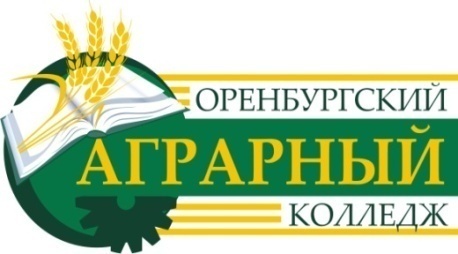 Директору ГАПОУ ОАК имени В.М.Чердинцева Растопчину А.Ф. З А Я В Л Е Н И ЕПрошу принять меня на обучение по специальности/профессии ______________________________________________________________________________________________________________________________________________________________________По форме обучения: очной на места, финансируемые из бюджета Оренбургской области (в рамках контрольных цифр) на места по договорам с оплатой стоимости обучения  	Предыдущий уровень образования:                                                                                                                            - основное общее образование   ;                                                                                                                                   - среднее общее образование .Документ об образовании и (или) документ об образовании и о квалификациисерия_________________№ ______________________  дата выдачи__________________________                                        кем выдан___________________________________________________________________________   ____________________________________________________________________________________Общежитие: нуждаюсь  ;   не нуждаюсь  .Среднее профессиональное образование по программам подготовки специалистов среднего звена получаю впервые , повторно    ___________________________________________					                                           дата, подпись поступающего (законного представителя)          С Уставом государственного автономного профессионального образовательного учреждения  «Оренбургский аграрный колледж», лицензией на осуществление образовательной деятельности, свидетельством о государственной аккредитации образовательной деятельности по образовательным программам, с образовательными программами, Правилами приёма, Правилами внутреннего распорядка обучающихся, Правилами проживания в общежитии и другими документами, регламентирующими организацию образовательного процесса ознакомлен (а):__________________________________                                _______________________________        дата, подпись родителей (законных представителей)                                                               дата, подпись поступающего	Даю свое письменное согласие на обработку моих  персональных данных (персональных данных моего ребенка). Я уведомлен(а) и понимаю, что под обработкой персональных данных подразумевается сбор, систематизация, накопление, хранение, уточнение (обновление, изменение), использование, распространение (в том числе передача), обезличивание, блокирование, уничтожение, внесение персональных данных в электронную базу «Рейтинг поступающих»,  в информационную базу данных «1С: Колледж» по формированию рейтингов поступающих и списков зачисленных граждан и любые другие действия (операции) с персональными данными.	Также под персональными данными подразумевается любая информация, имеющая отношение ко мне (моему ребенку), как к субъекту персональных данных, в том числе его фамилия, имя, отчество, дата и место рождения, адрес проживания, семейный статус, информация о наличии имущества, образование, доходы и любая другая информация._____________________________			     _________________________________            дата, подпись родителей (законных представителей)                                                                    дата, подпись поступающего  К заявлению прилагаются:1. Копия документа об образовании и (или) документа об образовании и квалификации;2. Копия документа, удостоверяющего личность;3.Копия документа о прохождении предварительного медицинского осмотра (обследования) для специальностей 35.02.08 «Электрификация и автоматизация сельского хозяйства, 23.02.07 «Техническое обслуживание и ремонт двигателей, систем и агрегатов автомобилей»;4. Фотографии в кол-ве 4  шт.С датой предоставления оригинала документа об образовании и  (или) о квалификации и других документов ознакомлен(а): оригинал подлинника документа об образовании и (или) о квалификации и другие документы, необходимые для зачисления, предоставить в срок до                  включительно._____________________________			   __________________________________дата, подпись родителей (законных представителей)                                                                дата, подпись поступающего					Министерство образования Оренбургской области                                                    Государственное автономное профессиональное образовательное учреждение «Оренбургский аграрный колледж» имени дважды Героя Социалистического Труда В.М.Чердинцева                                                                                                              Директору ГАПОУ ОАК имени В.М.Чердинцева Растопчину А.Ф. З А Я В Л Е Н И ЕПрошу принять меня на обучение по специальности/профессии___________________________________________________________________________________________________________________________________________________________________По форме обучения: заочнойна места  по договорам с оплатой стоимости обучения  	Предыдущий уровень образования:                                                                                                                - основное общее образование ;                                                                                                                                 - среднее общее образование   ;                                                                                                                          - среднее профессиональное образование;                                                                                                                - высшее образование.Документ об образовании и (или) документ об образовании и о квалификациисерия________________________№_____________________   дата выдачи__________________кем выдан_____________________________________________________________________________________________________________________________________________________________Общежитие: нуждаюсь    ;     не нуждаюсьСреднее профессиональное образование по программам подготовки специалистов среднего звена получаю впервые , повторно    ___________________________________________					                                           дата, подпись поступающего (законного представителя)          С Уставом государственного автономного профессионального образовательного учреждения  «Оренбургский аграрный колледж», лицензией на осуществление образовательной деятельности, свидетельством о государственной аккредитации образовательной деятельности по образовательным программам, с образовательными программами, Правилами приёма, Правилами внутреннего распорядка обучающихся, Правилами проживания в общежитии и другими документами, регламентирующими организацию образовательного процесса ознакомлен (а):__________________________________                                _______________________________        дата, подпись родителей (законных представителей)                                                               дата, подпись поступающего	Даю свое письменное согласие на обработку моих  персональных данных (персональных данных моего ребенка). Я уведомлен(а) и понимаю, что под обработкой персональных данных подразумевается сбор, систематизация, накопление, хранение, уточнение (обновление, изменение), использование, распространение (в том числе передача), обезличивание, блокирование, уничтожение, внесение персональных данных в электронную базу «Рейтинг поступающих»,  в информационную базу данных «1С: Колледж» по формированию рейтингов поступающих и списков зачисленных граждан и любые другие действия (операции) с персональными данными.	Также под персональными данными подразумевается любая информация, имеющая отношение ко мне (моему ребенку), как к субъекту персональных данных, в том числе его фамилия, имя, отчество, дата и место рождения, адрес проживания, семейный статус, информация о наличии имущества, образование, доходы и любая другая информация._____________________________			     _________________________________            дата, подпись родителей (законных представителей)                                                                    дата, подпись поступающего  К заявлению прилагаются:1. Копия документа об образовании и (или) документа об образовании и квалификации;2. Копия документа, удостоверяющего личность;3.Копия документа о прохождении предварительного медицинского осмотра (обследования) для специальностей 35.02.08 «Электрификация и автоматизация сельского хозяйства, 23.02.07 «Техническое обслуживание и ремонт двигателей, систем и агрегатов автомобилей»;4. Фотографии в кол-ве 4  шт.С датой предоставления оригинала документа об образовании и  (или) о квалификации и других документов ознакомлен(а): оригинал подлинника документа об образовании и (или) о квалификации и другие документы, необходимые для зачисления, предоставить в срок до                  включительно._____________________________			   __________________________________дата, подпись родителей (законных представителей)                                                                дата, подпись поступающего					Фамилия, Имя, ОтчествоФамилия, Имя, ОтчествоФамилия, Имя, ОтчествоФамилия, Имя, ОтчествоЧисло, месяц, год и место рожденияЧисло, месяц, год и место рожденияЧисло, месяц, год и место рожденияЧисло, месяц, год и место рожденияДокумент, удостоверяющий личность      паспортДокумент, удостоверяющий личность      паспортДокумент, удостоверяющий личность      паспортДокумент, удостоверяющий личность      паспортсериясерияномердата выдачи                            КодКем выданКем выданОтветственное лицо приёмной комиссииГосударственное автономное профессиональное образовательное учреждение «Оренбургский аграрный колледж» имени дважды Героя Социалистического Труда В.М.Чердинцева ___________________________________(Ф.И.О. секретаря приёмной комиссии)___________________________________(подпись ответственного лица)«____»________________2020г.Родители (законные представители):_______________________________________(Ф.И.О.)_______________________________________                         (подпись)Тел. родителя (законного представителя):«____»_________________2020г.Поступающий:_______________________________________                 (Ф.И.О., подпись)«____»_________________2020г.Тел. поступающего:Фамилия, Имя, ОтчествоФамилия, Имя, ОтчествоФамилия, Имя, ОтчествоФамилия, Имя, ОтчествоЧисло, месяц, год и место рожденияЧисло, месяц, год и место рожденияЧисло, месяц, год и место рожденияЧисло, месяц, год и место рожденияДокумент, удостоверяющий личность   паспортДокумент, удостоверяющий личность   паспортДокумент, удостоверяющий личность   паспортДокумент, удостоверяющий личность   паспортсериясерияномердата выдачи                            КодКем выданКем выданОтветственное лицо приёмной комиссииГосударственное автономное профессиональное образовательное учреждение «Оренбургский аграрный колледж» имени дважды Героя Социалистического Труда В.М.Чердинцева ___________________________________(Ф.И.О. секретаря приёмной комиссии)___________________________________(подпись ответственного лица)«____»________________2020г.Родители (законные представители):_______________________________________(Ф.И.О.)_______________________________________                         (подпись)Тел. родителя (законного представителя):«____»_________________2020г.Поступающий:_______________________________________                 (Ф.И.О., подпись)«____»_________________2020г.Тел. поступающего: